Appendix 32017 East Coast Land Arts Festival 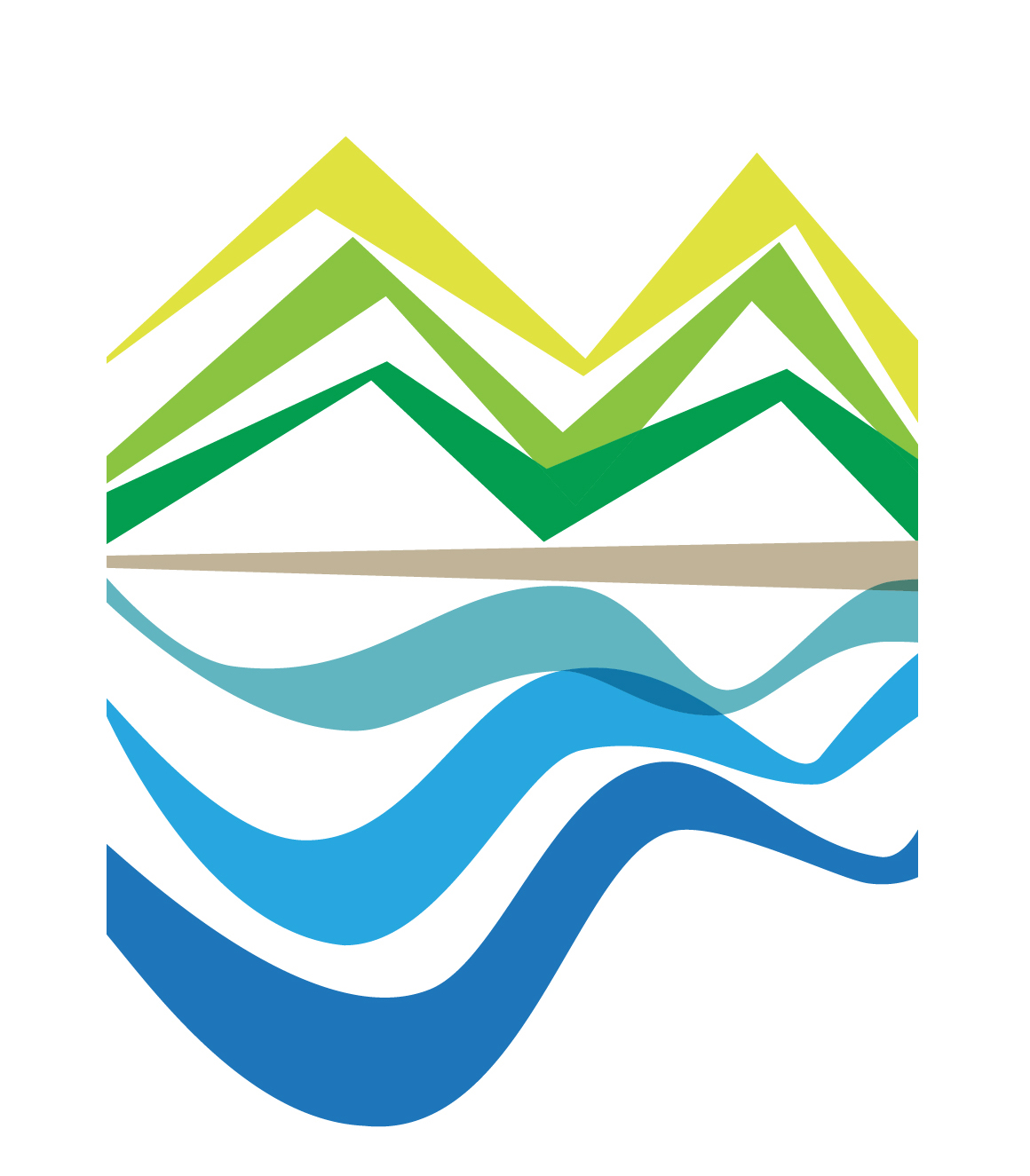 Mother Island: Artist Open Studio Application Guidelines The Purpose of Open Studio The East Coast National Scenic Area, Tourism Bureau, Ministry of Transportation organizing the 2017 East Coast Land Arts Festival is calling for applications for six artists to create on-site works. In addition to hosting marketplaces for original artworks, music concerts and other creative events, we will also select six art studios on the East Coast to participate, aiming to gather the artistic creative vitality of the East Coast through exchange in open studio events. OrganizersMain Organizer: East Coast National Scenic Area, Tourism Bureau, Ministry of Transportation Contracted Organizer: Mapaliw TaiwanQualifications Various artists' studios and communities or private galleries that operate on a regular basis within the East Coast Scenic Area are qualified to apply. We also welcome artists with the above mentioned qualities to seek space to conduct art residencies, workshops, exhibitions, etc. Methods to ApplyContent to Submit with Application Application Form Biography about the Art StudioOpen Studio Proposal (including open studio planning concept, execution methods and progress. Graphic illustration can be presented with 3D simulation or hand drawings.)Eight bound copies of the above mentioned documents, with the digital files on a disc. Go to the ECNSA website www.eastcoast-nsa.gov.tw or event website www.teclandart.tw for guidelines and download the application form. Submission Methods:Special delivery or registered postal mail. Deadline: 5pm, May 5, 2017. No applications will be accepted after the deadline. (Please ensure that postal mail arrivals in time)  Mailing Address: Attention- Chang Shufeng, The East Coast National Scenic Area, Tourism Bureau, Ministry of TransportationNo 25, Xincun Rd. Xinyi Village, Chenggong Township, Taitung County, 96144Telephone: （089）841520#1605   (Please note “Application for 2017 ECNSA Land Arts Festival- Open Studio”)Open Studio's Rights and ObligationsThe selected studios to participate will be offered a maximum amount of  $50,000NTD (one case per space).After the selection result is released, we will immediately follow up by signing a collaboration agreement.The selected studios will cooperate with East Coast Land Arts Festival to display event banners at prominent locations. The banners will be provided by the organizers, and should be installed before the event.The selected studios should cooperate with the organizers on promotional and marketing efforts for the related events.The selected studios should attend the 2017 East Coast Land Arts Festival's opening events, participate in vending in the event's marketplaces, and conduct related activities as open studios.  During the exhibition period of the Land Arts Festival (June 1- August 31, 2017), the selected studios should be open at least four hours a day, and three days a week, on Friday, Saturday and Sunday.All the profit generated during the event belongs to the studios or artists.  The organizers have the rights to take photography or video at the selected studios during the event for purposes of research, promotion and press release.Selection Methods Evaluative Priorities: Creativity 30%, Effectiveness 20%, Feasibility 25%, Ability to exercise rights and fulfill obligations 25%The organizers will call for an evaluation meeting to select at least six proposals for open studios or artist spaces. Once the result is announced, execution of contract signing and other affairs will follow.2017 East Coast Land Arts Festival Life as Sea: Artist Open Studio Application Form No.: Category: □Open Studio□Artist Space□Artist SpaceName of Studio or ArtistsChinese：English：Contact MethodContact Person：Name of Studio or ArtistsChinese：English：Contact MethodTelephone：Name of Studio or ArtistsChinese：English：Contact MethodCell Phone：Name of Studio or ArtistsChinese：English：Contact MethodEmail:Open Studio / Space Address：Website：Space Description: (within 300 words, the additional description can be provided as an attachment)   Proposal Description:(Additional description can be provided as attachment)Name of Activity：Nature of Activity： Such as performances, residencies, talks, workshops, experiential camps, art and literature study programs, native language and ancient folk song workshops, fashion shows, literature, poetry and singing camps, drama play camp, culinary arts of local food...     Activity Content: Such as time frame, introducing the invited artists, activity details, promotional and marketing plan... Event Creativity:Name of Activity：Nature of Activity： Such as performances, residencies, talks, workshops, experiential camps, art and literature study programs, native language and ancient folk song workshops, fashion shows, literature, poetry and singing camps, drama play camp, culinary arts of local food...     Activity Content: Such as time frame, introducing the invited artists, activity details, promotional and marketing plan... Event Creativity:Name of Activity：Nature of Activity： Such as performances, residencies, talks, workshops, experiential camps, art and literature study programs, native language and ancient folk song workshops, fashion shows, literature, poetry and singing camps, drama play camp, culinary arts of local food...     Activity Content: Such as time frame, introducing the invited artists, activity details, promotional and marketing plan... Event Creativity:Studio Photos (2 photos in JPG format with resolution over 300dpi)Open Dates and Time:Budget Requirements：Remark:Artists' studios, villages/community or private galleries, literature and art spaces that operate on a regular basis are especially encouraged to apply and participate in conducting various creative artful activities (including performances, residencies, and talks). Those without the above mentioned spaces are also welcome to seek suitable studio or alternative spaces to propose and conduct creative activities. Artists' studios, villages/community or private galleries, literature and art spaces that operate on a regular basis are especially encouraged to apply and participate in conducting various creative artful activities (including performances, residencies, and talks). Those without the above mentioned spaces are also welcome to seek suitable studio or alternative spaces to propose and conduct creative activities. Artists' studios, villages/community or private galleries, literature and art spaces that operate on a regular basis are especially encouraged to apply and participate in conducting various creative artful activities (including performances, residencies, and talks). Those without the above mentioned spaces are also welcome to seek suitable studio or alternative spaces to propose and conduct creative activities. 